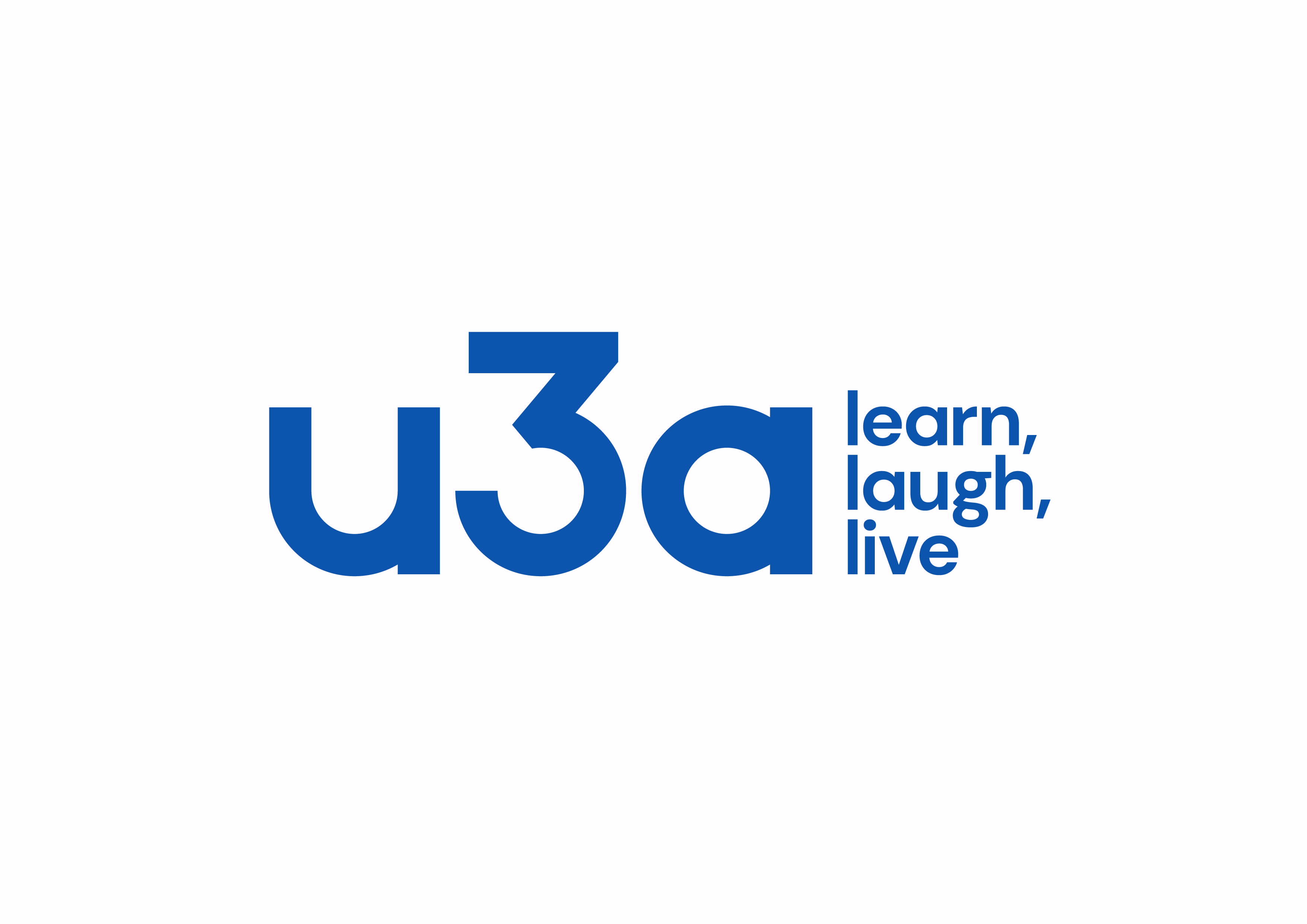                                                                       Thames Valley NetworkInspiring Photography Event Tuesday, 9th February 2021 at 10.15 to 12.45 on ZoomAPPLICATION FORM  Only required if you do not book through Ticket Source on our websitewww.u3atvnetwork.org.uk Please type or complete in block capitals – one form per device.  Where two or more members intend to share a computer / tablet we only require one application but would appreciate all the names.  I / we would like to attend this event:Full Name(s) …Email……Telephone number……I certify that I / we belong to the following U3A    ……Signed……                         Date……… (N.B. forms sent from a personal email address do not require a signature)Cost is £2.00 per device. Send to:  Mike Price, 25 Elm Trees, Long Crendon, Aylesbury, Bucks HP18 9DG.together with a cheque made out to:  U3A Thames Valley Network.   mmpri12@gmail.com        Tel: 01844 208637       Closing date Tuesday, 2nd.February 2021Confirmation of applications will be by email unless a stamped self-addressed envelope is enclosed. The Zoom link will be circulated by email a few days prior to the event. As we have had some problems with the Zoom link being received, please reply to the confirmation so that we can be sure you are receiving the messages.